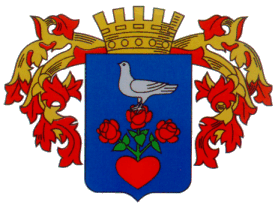 												MSzáma: FJL/487-1/2022.Témafelelős: Keller Ilona E l ő t e r j e s z t é sCsongrád Város Önkormányzata Képviselő-testületének2022. május 26-i üléséreTárgy: Piroskavárosi Szociális és Rehabilitációs Foglalkoztató Nonprofit Korlátolt Felelősségű Társaság 2021. évi beszámolója Tisztelt Képviselő-testület!A Piroskavárosi Szociális és Rehabilitációs Foglalkoztató Nonprofit Kft. elkészítette a 2021.évi beszámolóját. A Kft. éves beszámolóját az előterjesztés melléklete szerint, az alábbi részletezettséggel terjesztem a Képviselő-testület elé:- egyszerűsített beszámoló,- 2021. évi mérleg, kiegészítő melléklet, - szöveges beszámoló (az előterjesztéshez a rövidített tartalmú szöveges beszámoló kerül csatolásra, a teljes beszámoló a Fejlesztési és Üzemeltetési Irodán megtekinthető) - közhasznúsági melléklet (Fejlesztési és Üzemeltetési Irodán megtekinthető)- független könyvvizsgálói jelentés A Kft. gazdálkodásáról készült beszámoló alapján: a 2021. december 31-i mérlegfőösszege: 87.252,- eFt, nettó árbevétele és egyéb bevétele együttesen 434,800 eFt. A Kft. egyéb bevételei jellemzően a tevékenységi köréhez kapcsolódó állami normatív illetve pályázott támogatásokból származnak. A Kft. árbevétele az elmúlt évhez képest jelentősen, 20%-kal nőtt. Kiadásai oldalon jelentős az anyag és személy jellegű költségek növekedése, így a 2021. év gazdálkodási eredménye kismértékű nyereséggel zárult. Adózott eredménye: 222 e Ft. A Kft. Felügyelő-bizottsága 2021. évi beszámolót tárgyalta, az elfogadásra javasolja. Kérem a Tisztelt Képviselő-testületet az előterjesztés megvitatására és a határozati javaslat elfogadására.H a t á r o z a t i  j a v a s l a tCsongrád Város Önkormányzatának Képviselő-testülete megtárgyalta a „Piroskavárosi Szociális és Rehabilitációs Foglalkoztató Nonprofit Korlátolt Felelősségű Társaság 2021. évi beszámolója” tárgyú polgármesteri előterjesztést és az alábbi döntést hozza.A Képviselő-testület elfogadja a Piroskavárosi Szociális és Rehabilitációs Foglalkoztató Nonprofit Korlátolt Felelősségű Társaság. az előterjesztés 1. számú melléklete szerinti 2021. évi beszámolóját. A 2021. évi mérleg főösszegét 87.252 eFt, adózott eredményét (nyereségét) 222,- eFt állapítja meg. A Képviselő-testület felkéri az ügyvezetőt, hogy a közzététel érdekében szükséges intézkedéseket tegye meg.Határidő: 2021 évi egyszerűsített beszámoló cégbírósághoz történő benyújtása: 2022.05.31.Felelős:	Kállainé Fodor MariannaErről jegyzőkönyvi kivonaton értesítést kapnak:A Képviselő-testület tagjaiBedő Tamás polgármesterDr. Juhász László jegyzőFejlesztési és Üzemeltetési Iroda és általaPiroskavárosi Szociális és Rehabilitációs Foglalkoztató Nonprofit Korlátolt Felelősségű Társaság  Csongrád, 2022.május 18. Bedő Tamáspolgármester